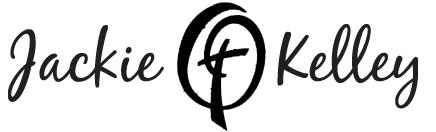 Radio and TV RIDERFor Singing,Visual Arts, and/or Speaking Assignments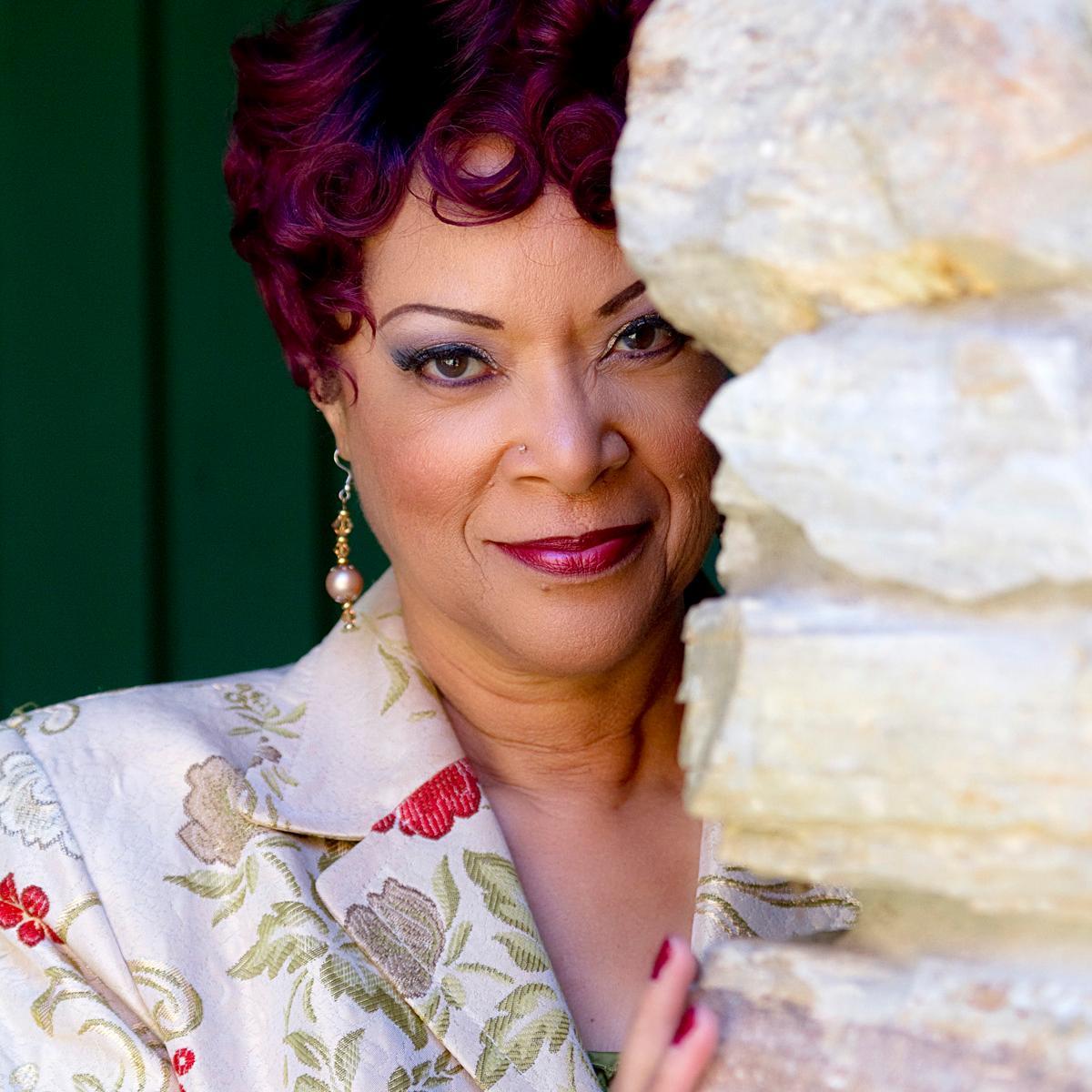 JackieO.Kelley559-352-2457  559 217-0496We Will Go MinistriesClarksville, Tn 37040PO Box 30963wwgonow@gmail.comToday’s date:Contact person:Interviewer:Event taping date-Event airing dates-Name of Radio or TV Station:Address:Phone:Time of arrival for sound check:Type of event :Dress code for event (Formal etc):Singing- Y or NHow manys songs or how long:Displaying Art –Y or NHow many Art pieces:Speaking how long:Testimony how long:Promotions Do you need mp3 of music –Y or NPhoto’s –Y or NBio – Y or NPlease ConfirmPiano (Acoustic)- Y or NElectric Keyboard-(prefered brands if possible Yamaha (motif, Korg) with a pedal –Y or NPiano seat-Y or NMicrophone Y or NBoom Stand (for singing at piano) –Y or N 1 Monitor – Y or NSound system with hook up capabilities for ipod, ipad and cd track- Y or NMust have sound check no more than 1 hour prior to performance- Y or NProduct table available  for CDs ,book and/or art donations *Bottle Water * 10% of all product donations will go to hosting organization or church